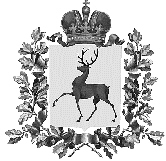 Администрация городского округаНавашинский Нижегородской областиПОСТАНОВЛЕНИЕ27.09.2023                                                                                                                № 857	  Об утверждении Положения о подготовке населения городского округа Навашинский в области гражданской обороныВ соответствии с Федеральными закономи от 12.02.1998 № 28-ФЗ «О гражданской обороне», от 29.12.2012 № 273-ФЗ «Об образовании в Российской Федерации», постановлениями Правительства Российской Федерации от 02.11.2000 № 841 «Об утверждении Положения о подготовке населения в области гражданской обороны», от 26.11.2007 № 804 «Об утверждении Положения о гражданской обороне в Российской Федерации», постановлением Правительства Нижегородской области от 20.03.2018 № 181 «Об организации подготовки населения Нижегородской области в области гражданской обороны» и в целях повышения эффективности организации подготовки населения городского округа Навашинский по вопросам гражданской обороны, защиты населения и территорий от чрезвычайных ситуаций природного и техногенного характера, Администрация городского округа Навашинский п о с т а н о в л я е т:1. Утвердить прилагаемое Положение о подготовке населения городского округа Навашинский в области гражданской обороны.2. Настоящее постановление действует до 1 сентября 2028 г.3. Признать утратившим силу постановление Администрации городского округа Навашинский от 09.04.2018 № 292 «Об организации подготовки населения городского округа Навашинский в области гражданской обороны». 4. Организационному отделу администрации городского округа Навашинский обеспечить опубликование настоящего постановления в официальном вестнике - приложении к газете «Приокская правда» и размещение на официальном сайте органов местного самоуправления городского округа Навашинский в информационно-телекоммуникационной сети «Интернет».5. Контроль за исполнение настоящего постановления возложить на заведующего отделом жизнеобеспечения и мобилизационной подготовки В.П.Соловьев.Глава местного самоуправления                                                              Т.А.БерсеневаУТВЕРЖДЕНОпостановлением Администрациигородского округа Навашинскийот  27.09.2023  № 857    ПОЛОЖЕНИЕо  подготовки населения городского округа Навашинский в области гражданской обороны  (далее – Положение)1. Настоящее Положение, определяет порядок подготовки населения городского округа Навашинский в области гражданской обороны, соответствующие функции органов местного самоуправления и организаций, а также формы подготовки.2. Основными задачами подготовки населения в области гражданской обороны являются:а) изучение способов защиты от опасностей, возникающих при военных конфликтах или вследствие этих конфликтов, а также при чрезвычайных ситуациях природного и техногенного характера, порядка действий по сигналам оповещения, приемов оказания первой помощи, правил пользования коллективными и индивидуальными средствами защиты, освоение практического применения полученных знаний;б) совершенствование навыков лиц, указанных в подпунктах "а" и "б" пункта 3 настоящего Положения, по организации и проведению мероприятий по гражданской обороне.3. Лица, подлежащие подготовке, подразделяются на следующие группы:Лица, подлежащие подготовке, подразделяются на следующие группы:а) руководители должностные лица местного самоуправления, возглавляющие администрацию городского округа Навашинский и руководители организаций (далее именуются - руководители);б) работники органов местного самоуправления и организаций, включенные в состав структурных подразделений, уполномоченных на решение задач в области гражданской обороны, эвакуационных и эвакоприемных комиссий, сборных и приемных эвакуационных пунктов, промежуточных пунктов эвакуации, а также комиссий по вопросам повышения устойчивости функционирования объектов экономики, руководители, курсов гражданской обороны муниципальных образований, а также учебно-консультационных пунктов гражданской обороны городского округа Навашинский, преподаватели предмета "Основы безопасности жизнедеятельности" и дисциплины "Безопасность жизнедеятельности" организаций, осуществляющих образовательную деятельность по основным общеобразовательным программам (кроме образовательных программ дошкольного образования);в) руководители и личный состав формирований и служб;г) физические лица, вступившие в трудовые отношения с работодателем (далее именуются - работающее население);д) обучающиеся организаций, осуществляющих образовательную деятельность по основным общеобразовательным программам (кроме образовательных программ дошкольного образования), (далее именуются - обучающиеся);е) физические лица, не состоящие в трудовых отношениях с работодателем (далее именуются - неработающее население).4. Подготовка населения в области гражданской обороны осуществляется в рамках единой системы подготовки населения в области гражданской обороны и защиты от чрезвычайных ситуаций природного и техногенного характера по формам согласно приложению.Подготовка является обязательной и проводится в организациях, осуществляющих образовательную деятельность по основным общеобразовательным программам (кроме образовательных программ дошкольного образования), образовательным программам среднего профессионального образования, в учебно-методических центрах по гражданской обороне и чрезвычайным ситуациям субъектов Российской Федерации (далее именуются - учебно-методические центры) и в других организациях, осуществляющих образовательную деятельность по дополнительным профессиональным программам в области гражданской обороны, на курсах гражданской обороны муниципальных образований (далее именуются - курсы гражданской обороны), по месту работы, учебы и месту жительства граждан.Дополнительное профессиональное образование или курсовое обучение в области гражданской обороны должностных лиц местного самоуправления, возглавляющих администрацию городского округа Навашинский, руководителей организаций, отнесенных в установленном порядке к категориям по гражданской обороне, а также организаций, продолжающих работу в военное время, руководителей формирований и служб, а также лиц, указанных в подпункте "б" пункта 3 настоящего Положения, проводится не реже одного раза в 5 лет. Для указанных категорий лиц, кроме руководителей формирований и служб, впервые назначенных либо избранных на должность, получение дополнительного профессионального образования в области гражданской обороны обязательно в течение первого года работы.Подготовка групп населения, указанных в подпунктах "а" - "г" пункта 3 настоящего Положения, в организациях, осуществляющих образовательную деятельность по дополнительным профессиональным программам в области гражданской обороны, в том числе в учебно-методических центрах, на курсах гражданской обороны, а также в организациях по месту работы граждан по программам курсового обучения и инструктажа в области гражданской обороны осуществляется по соответствующим программам, разрабатываемым на основе соответственно примерных дополнительных профессиональных программ, примерных программ курсового обучения и инструктажа в области гражданской обороны, утверждаемых Министерством Российской Федерации по делам гражданской обороны, чрезвычайным ситуациям и ликвидации последствий стихийных бедствий.Обучение в области гражданской обороны лиц, обучающихся в организациях, осуществляющих образовательную деятельность по основным общеобразовательным программам (кроме образовательных программ дошкольного образования), образовательным программам среднего профессионального образования, осуществляется в соответствии с федеральными государственными образовательными стандартами и с учетом соответствующих примерных основных образовательных программ.5. В целях организации и осуществления подготовки населения в области гражданской обороны:а) органы местного самоуправления:организуют и проводят подготовку населения муниципальных образований в области гражданской обороны;осуществляют подготовку личного состава формирований и служб муниципальных образований;проводят учения и тренировки по гражданской обороне;осуществляют организационно-методическое руководство и контроль за подготовкой в области гражданской обороны работников, личного состава формирований и служб организаций, находящихся на территориях муниципальных образований;создают, оснащают курсы гражданской обороны и учебно-консультационные пункты по гражданской обороне и организуют их деятельность либо обеспечивают дополнительное профессиональное образование или курсовое обучение соответствующих групп населения и оказание населению консультационных услуг в области гражданской обороны в других организациях;б) организации:разрабатывают с учетом особенностей деятельности организаций и на основе примерных программ, утвержденных Министерством Российской Федерации по делам гражданской обороны, чрезвычайным ситуациям и ликвидации последствий стихийных бедствий, программы курсового обучения личного состава формирований и служб организаций в области гражданской обороны;осуществляют курсовое обучение в области гражданской обороны личного состава формирований и служб, создаваемых в организации;создают и поддерживают в рабочем состоянии соответствующую учебно-материальную базу;разрабатывают программу проведения с работниками организации вводного инструктажа по гражданской обороне;организуют и проводят вводный инструктаж по гражданской обороне с вновь принятыми работниками организаций в течение первого месяца их работы;планируют и проводят учения и тренировки по гражданской обороне;организуют дополнительное профессиональное образование или курсовое обучение в области гражданской обороны своих работников из числа лиц, указанных в абзаце третьем пункта 4 настоящего Положения.__________________Формы подготовки в области гражданской обороны (по группам лиц, подлежащих подготовке)1. Должностные лица возглавляющие администрацию городского округа Навашинский, руководители организаций, отнесенных в установленном порядке к категориям по гражданской обороне, а также организаций, продолжающих работу в военное время, лица, указанные в подпункте "б" пункта 3 Положения о подготовке населения в области гражданской обороны, утвержденного постановлением Правительства Российской Федерации от 2 ноября 2000 г. N 841 «Об утверждении Положения о подготовке населения в области гражданской обороны»:а) самостоятельная работа с нормативными документами по вопросам организации, планирования и проведения мероприятий по гражданской обороне;б) дополнительное профессиональное образование или курсовое обучение в области гражданской обороны в организациях, осуществляющих образовательную деятельность по дополнительным профессиональным программам в области гражданской обороны, находящихся в ведении Министерства Российской Федерации по делам гражданской обороны, чрезвычайным ситуациям и ликвидации последствий стихийных бедствий, других федеральных органов исполнительной власти, в других организациях, осуществляющих образовательную деятельность по дополнительным профессиональным программам в области гражданской обороны, в том числе в учебно-методических центрах, а также на курсах гражданской обороны;в) участие в учениях, тренировках и других плановых мероприятиях по гражданской обороне;г) участие руководителей (работников) структурных подразделений, уполномоченных на решение задач в области гражданской обороны, федеральных органов исполнительной власти, муниципальных образований и организаций в тематических и проблемных семинарах (вебинарах) по подготовке в области гражданской обороны.2. Руководители и личный состав формирований и служб:а) дополнительное профессиональное образование или курсовое обучение руководителей формирований и служб на курсах гражданской обороны, в учебно-методических центрах или в других организациях, осуществляющих образовательную деятельность по дополнительным профессиональным программам в области гражданской обороны и защиты от чрезвычайных ситуаций;б) курсовое обучение личного состава формирований и служб по месту работы;в) участие в учениях и тренировках по гражданской обороне.3. Работающее население:а) прохождение вводного инструктажа по гражданской обороне по месту работы;б) участие в учениях, тренировках и других плановых мероприятиях по гражданской обороне, в том числе посещение консультаций, лекций, демонстраций учебных фильмов;в) самостоятельное изучение способов защиты от опасностей, возникающих при военных конфликтах или вследствие этих конфликтов.4. Обучающиеся:а) обучение (в учебное время) по предмету "Основы безопасности жизнедеятельности" и дисциплине "Безопасность жизнедеятельности";б) участие в учениях и тренировках по гражданской обороне;в) чтение памяток, листовок и пособий, прослушивание радиопередач и просмотр телепрограмм по тематике гражданской обороны.5. Неработающее население (по месту жительства):а) посещение мероприятий, проводимых по тематике гражданской обороны (беседы, лекции, вечера вопросов и ответов, консультации, показ учебных фильмов и др.);б) участие в учениях по гражданской обороне;в) чтение памяток, листовок и пособий, прослушивание радиопередач и просмотр телепрограмм по тематике гражданской обороны.__________________Приложение к Положению об организации подготовке населения городского округа Навашинский в области гражданской обороны утвержденного постановлением администрации городского округа Навашинскийот ______________ № ____________